Oddział I „Misie”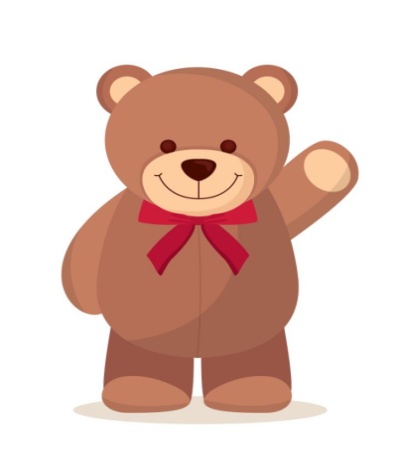 Luty- tydzień drugi.Temat tygodnia: Bale, bale w karnawale.CELE OGÓLNE: -wywołanie radosnej atmosfery oczekiwania na bal karnawałowy w przedszkolu;rozumienie pojęcia karnawał; kształtowanie umiejętności klasyfikowania pojazdówwedług określonej cechy; doskonalenie umiejętności przeliczania w zakresie 1–4;poszerzanie zakresu liczenia;-poznanie pracy fryzjera – czynności, jakie wykonuje i akcesoriów, któresą mu potrzebne;-podawanie nazw strojów balowych; rozwijanie pomysłowości i wyobraźni– wykonanie maski karnawałowej; kształtowanie prawidłowej reakcji na sygnał; zwrócenieuwagi na estetyczny sposób poruszania się;-posługiwanie się pojęciami: serpentyna, girlanda, konfetti; rozumieniei określanie cech przedmiotów: wielkość, kształt, kolor; poznanie i wykonanie ozdób karnawałowych;ozdabianie Sali;-czerpanie radości ze wspólnej zabawy; wdrażanie dzieci do przestrzeganiareguł podczas zabaw.„Karnawał”Anna Rżysko-JamrozikW karnawalesame bale:koty w nowych futerkachna dachach tańczą oberka.Pląsają psy w szalikach,koń na biegunach bryka,a wystrojone wronyczeszą ogony.Wróble próbują śpiewać,radośnie szumią drzewa,skaczą zające po polu,a dzieci tańczą– w przedszkolu.